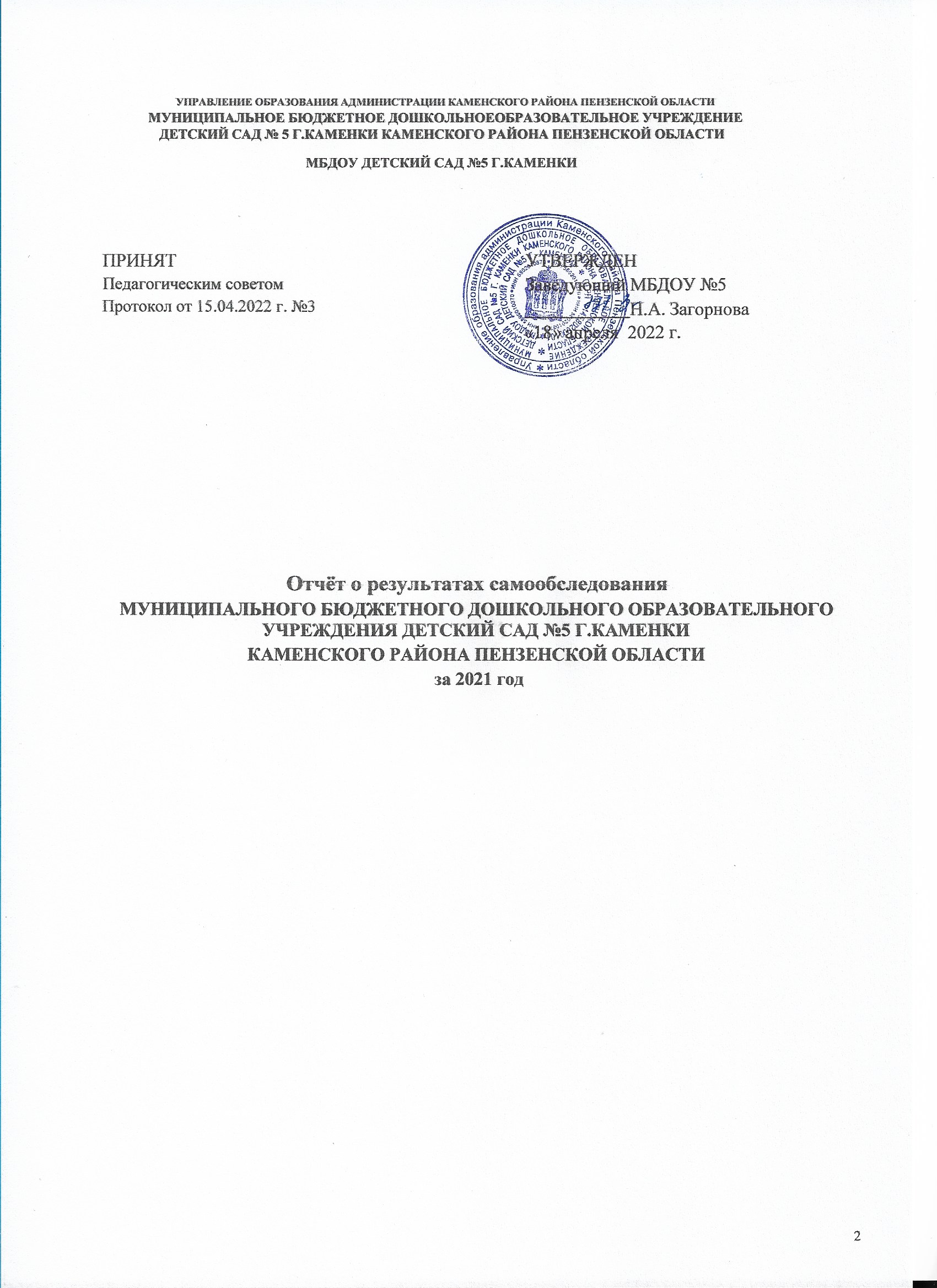  Общие сведения об образовательной организацииМУНИЦИПАЛЬНОЕ БЮДЖЕТНОЕ ДОШКОЛЬНОЕ ОБРАЗОВАТЕЛЬНОЕ УЧРЕЖДЕНИЕ ДЕТСКИЙ САД №5 Г.КАМЕНКИ  КАМЕНСКОГО РАЙОНА ПЕНЗЕНСКОЙ ОБЛАСТИ (далее – МДБОУ) осуществляет свою деятельность в соответствии с предметом и целями деятельности, определенными законодательством и Уставом, путем выполнения работ, оказания      услуг в сфере образования. Детский сад расположен в жилом районе города вдали от производственных предприятий.Здание образовательного учреждения построено в 1983 году по типовому проекту. Проектная мощность учреждения 296 мест. Общая площадь здания – 2453 кв.м, из них площадь помещений, используемых непосредственно для нужд образовательной организации — 2100 кв.мФИЛИАЛ МУНИЦИПАЛЬНОГО БЮДЖЕТНОГО ДОШКОЛЬНОГО ОБРАЗОВАТЕЛЬНОГО УЧРЕЖДЕНИЯ ДЕТСКОГО САДА №5 Г.КАМЕНКИ  КАМЕНСКОГО РАЙОНА ПЕНЗЕНСКОЙ ОБЛАСТИ- ДЕТСКИЙ сад с. Варваровка (далее – ФИЛИАЛ) осуществляет свою деятельность в соответствии с предметом и целями деятельности, определенными законодательством и Уставом, путем выполнения работ, оказания      услуг в сфере образования. Детский сад расположен в сельской местности, вдали от производственных предприятий.Здание образовательного учреждения построено в 1977 году по типовому проекту. Проектная мощность учреждения 90 мест. Общая площадь здания – 704 кв.м, из них площадь помещений, используемых непосредственно для нужд образовательной организации — 580 кв.м             ФИЛИАЛ МУНИЦИПАЛЬНОГО БЮДЖЕТНОГО ДОШКОЛЬНОГО ОБРАЗОВАТЕЛЬНОГО УЧРЕЖДЕНИЯ         ДЕТСКОГО САДА №5 Г.КАМЕНКИ  КАМЕНСКОГО РАЙОНА ПЕНЗЕНСКОЙ ОБЛАСТИ- ДЕТСКИЙ САД                          С.КЕВДО-МЕЛЬСИТОВО (далее ФИЛИАЛ) осуществляет свою деятельность в соответствии с предметом и целями деятельности, определенными законодательством и Уставом, путем выполнения работ, оказания      услуг в сфере образования. Детский сад расположен в сельской местности, вдали от производственных предприятий.Здание образовательного учреждения  построено в 1970 году по типовому проекту. Проектная мощность учреждения 50 мест. Общая площадь здания – 383,6 кв.м, из них площадь помещений, используемых непосредственно для нужд образовательной организации — 226,6 кв.мПредметом деятельности МБДОУ является реализация права граждан на гарантированное общедоступное и бесплатное дошкольное образование по основным общеобразовательным программам видов, уровней   и   направленностей;   формирование   общей   культуры, развитие физических, интеллектуальных, нравственных, эстетических   и   личностных качеств, формирование предпосылок учебной деятельности, сохранение и укрепление здоровья воспитанников.Цель деятельности - осуществление образовательной деятельности по образовательным программам дошкольного образования, присмотр и уход за детьми.Основными видами деятельности МБДОУ являются:образование дошкольное;предоставление услуг по дневному присмотру и уходу за детьми. Режим работы МБДОУ:Рабочая неделя – пятидневная, с понедельника по пятницу. Длительность пребывания детей в группах – 10,5 часов.Режим работы групп:Понедельник - пятница: 07.00 час. - 17.30 час.Суббота, воскресенье – выходной Аналитическая частьОценка образовательной деятельности   Образовательная деятельность в Детском саду организована в соответствии с Федеральным законом от 29.12.2012 № 273-ФЗ"Об образовании в Российской Федерации», ФГОС дошкольного образования. С 01.01.2021 года Детский сад функционирует в соответствии с требованиями СП 2.4.3648-20 «Санитарно-эпидемиологические требования к организациям воспитания и обучения, отдыха и оздоровления детей и молодежи», а с 01.03.2021 — дополнительно с требованиями СанПиН 1.2.3685-21 «Гигиенические нормативы и требования к обеспечению безопасности и (или) безвредности для человека факторов среды обитания».  Образовательная деятельность ведется на основании утвержденной основной образовательной программы дошкольного образования, которая составлена в соответствии с ФГОС дошкольного образования с учетом примерной образовательной программы дошкольного образования, санитарно-эпидемиологическими правилами и нормативами.     МБДОУ посещают 323воспитанника в возрасте от1,5 до 7 лет. В МБДОУ сформировано 13 групп общеразвивающей направленности. Из них:3 младших группы — по 23 ребенка;1 средняя группа — 26 детей;1 старшая группа — 25 детей;1 подготовительная к школе группа — 26 детей.МБДОУ №5  посещают:259  человекФилиалы-63 человекаВ МБДОУ №5 сформировано:10 групп общеразвивающей направленности.1-ая младшая группа – 29 ребенка;средняя группа – 33 детей;старшая группа – 26 детей;подготовительная к школе группа – 29 ребенка. 3 группы коррекционной направленностистаршая логопедическая группа – 12 детей;старшая логопедическая группа - 12 детей.подготовительная логопедическая группа - 12 детей.Филиалы4 группы общеразвивающей направленности.1-ая младшая группа – 24 ребенка;2-ая младшая группа – 29 детей;средняя группа – 27 детей;старшая группа – 27 детей;подготовительная к школе группа – 29 ребенка.Образовательная деятельность ведётся на основании утверждённых программ:Освоение образовательных программ дошкольного образования не сопровождается проведением промежуточных и итоговой аттестации воспитанников.Для воспитанников с ограниченными возможностями здоровья обеспечен доступ в здание организации, осуществляющей образовательную деятельность, и другие условия, без которых невозможно или затруднено освоение образовательных программ воспитанниками с ограниченными возможностями здоровья.Образование воспитанников с ограниченными возможностями здоровья организовано как совместно с другими воспитанниками, так и индивидуально.В 2021 году в детском саду для освоения основной образовательной программы и адаптированной основной образовательной программы дошкольного образования в условиях профилактики распространения COVID было предусмотрено проведение занятий в двух форматах – офлайн и онлайн.Родителям (законным представителям), чьи дети находились дома, была предоставлена возможность воспользоваться ссылками на видео и аудио – материалы, исходя из имеющихся условий для участия их детей в занятиях (облачные сервисы Яндекс, Mail, Google, YouTube, Вайбер, Ватцап).Специалистами детского сада систематически организовывали консультации, оказывалась методическая помощь и по возможности техническая.Данные мониторинга посещения онлайн-занятий и количества просмотров занятий в записи по всем образовательным областям свидетельствует о достаточной вовлеченности и понимании родителями ответственности за качество образования своих детей.Воспитательная работаВ 2021 году МБДОУ начал реализацию Рабочей программы воспитания. Рабочая программа воспитания (далее - Программа) является компонентом основной и адаптированной образовательных программ дошкольного образования МБДОУ .Программа осуществляет образовательный процесс на уровне дошкольного образования на основе требований Федерального Закона № 304-ФЗ от 31.07.2020 «О внесении изменений в Федеральный закон «Об образовании в Российской Федерации» по вопросам воспитания обучающихся». Программа основана на воплощении национального воспитательного идеала,который понимается как высшая цель образования, нравственное (идеальное) представление о человеке.Основные направления рабочей программы воспитания МБДОУ :Патриотическое воспитание – в основу заложены ценности о Родине и природе;Социальное направление в основу заложены ценности о Человеке, семье, дружбе;Познавательное развитие – в основу заложены знания;Физическое направление - включает ценности о здоровье;Этико-эстетическое направление включает в основу - культуру и красоту;Трудовое направление –включает в основу-трудолюбие, приобщение к труду.Цель Программы воспитания - личностное развитие воспитанников и создание условий для их позитивной социализации на основе базовых ценностей российского общества через:формирование ценностного отношения к окружающему миру, другим людям, себе;овладение первичными представлениями о базовых ценностях, а также выработанных обществом нормах и правилах поведения;приобретение первичного опыта деятельности и поведения в соответствии с базовыми национальными ценностями, нормами и правилами, принятыми в обществе.Задачи воспитания формируются для каждого возрастного периода на основе планируемых результатов достижения цели воспитания и реализуются в единстве с развивающими задачами, определенными действующими нормативными правовыми документами в сфере ДО.Задачи воспитания соответствуют основным направлениям воспитательной работы. При реализации   данных    задач    воспитатели    МБДОУ        сосредотачивают    свое внимание на нескольких направлениях воспитательной работы:Задачи патриотического воспитания:- формирование любви к родному краю, родной природе, родному языку, культурному наследию своего народа;                -воспитание любви, уважения к своим национальным особенностям и чувства  собственного достоинства как представителя своего народа;-воспитание	уважительного	отношения	к	гражданам	России	в	целом,	своим соотечественникам и согражданам, представителям всех народов России, к ровесникам, родителям, соседям, старшим, другим людям вне зависимости от их этнической принадлежности;- воспитание любви к родной природе, природе своего края, России, понимания единства природы и людей и бережного ответственного отношения к природе.Задачи социального направления воспитания:               -Формирование у ребенка представлений о добре и зле, позитивного образа семьи с детьми, ознакомление с распределением ролей в семье, образами дружбы в фольклоре и детской литературе, примерами сотрудничества и взаимопомощи людей в различных видах деятельности (на материале истории России, ее героев), милосердия и заботы. Анализ поступков самих детей в группе в различных ситуациях.             -Формирование навыков, необходимых для полноценного существования в обществе: эмпатии (сопереживания), коммуникабельности, заботы, ответственности, сотрудничества, умения договариваться, умения соблюдать правила.        -Развитие способности поставить себя на место другого как проявление личностнойзрелости и преодоление детского эгоизма.Задачи познавательного направления воспитания:-Развитие любознательности, формирование опыта познавательной инициативы;- формирование ценностного отношения к взрослому как источнику знаний;  -Приобщение ребенка к культурным способам познания (книги, интернетисточники, дискуссии и др.).Задачи по формированию здорового образа жизни:              -Обеспечение построения образовательного процесса   физического   воспитания детей (совместной и самостоятельной деятельности) на основе здоровье формирующих и здоровье сберегающих технологий, и обеспечение условий для гармоничного физического и эстетического развития ребенка;              -Закаливание, повышение сопротивляемости к воздействию условий   внешней среды;              -Укрепление опорно-двигательного аппарата;              -Развитие двигательных способностей, обучение двигательным навыкам и умениям;              -Формирование элементарных представлений в области физической культуры, здоровья и безопасного образа жизни;               -Организация сна, здорового питания, выстраивание правильного режима дня;                -Воспитание экологической культуры, обучение безопасности жизнедеятельности.Задачи трудового воспитания:             -Ознакомление с доступными детям видами труда взрослых и воспитание положительного отношения к их труду, познание явлений и свойств, связанных с преобразованием материалов и природной среды, которое является следствием трудовой деятельности взрослых и труда самих детей.            -Формирование навыков, необходимых для трудовой деятельности детей, воспитание навыков организации своей работы, формирование элементарных навыков планирования.             -Формирование трудового усилия (привычки к доступному дошкольнику напряжению физических, умственных и нравственных сил для решения трудовой задачи).Задачи этико-эстетического воспитания:- формирование культуры общения, поведения, этических представлений;- воспитание представлений о значении опрятности и красоты внешней, ее влиянии на внутренний мир человека;- развитие предпосылок ценностно-смыслового восприятия и понимания произведений искусства, явлений жизни, отношений между людьми;- воспитание любви к прекрасному, уважения к традициям и культуре родной страны и других народов;                -развитие творческого отношения к миру, природе, быту и к окружающей ребенка действительности;- формирование у детей эстетического вкуса, стремления окружать себя прекрасным, создавать его.В течение отчетного периода педагоги ДОУ уделяли большое внимание реализации поставленных целей и задач через проведение воспитательной работы и выполнение календарного плана мероприятий программы воспитания.С воспитанниками и родителями было проведено:патриотическое – 9 мероприятий;социальное – 9 мероприятия;физическое – 5 мероприятия;познавательное – 7 мероприятий;трудовое – 5 мероприятий.Чтобы выбрать стратегию воспитательной работы, в 2021 году проводился анализ состава семей воспитанников.Характеристика семей по составуХарактеристика семей по количеству детейВоспитательная работа строилась с учетом индивидуальных особенностей детей, с использованием разнообразных форм и методов, в тесной взаимосвязи воспитателей, специалистов и родителей. Детям из неполных семей уделяется большее внимание в первые месяцы после зачисления в детский сад.В 2021 году в детском саду праздники и спортивные состязания в условиях профилактики распространения COVID проводились в двух форматах – офлайн и онлайн.Родителям предоставлялась возможность просматривать праздники, проводимые с детьми используя облачные сервисы Яндекс, Mail, Google, YouTube, Вайбер, Ватцап. Спортивные состязания проводились на свежем воздухе, используя примем поточного рассредоточения на территории ДОУ.Данные мониторинга просмотров праздников в записи свидетельствует о достаточной вовлеченности и заинтересованности родителей за качество воспитания своих детей.Дополнительное образованиеРеализация дополнительных общеобразовательных программ осуществляется в дошкольном образовательном учреждении в соответствии с Федеральным законом от 29 декабря 2012 г. N 273-ФЗ "Об образовании в Российской Федерации", Приказом Министерства просвещения РФ от 9 ноября 2018 г. N 196 “Об утверждении Порядка организации и осуществления образовательной деятельности по дополнительным общеобразовательным программам” и Постановлением Правительства РФ от 15 августа 2013 г. N 706 "Об утверждении Правил оказания платных образовательных услуг".В 2021 году в МБДОУ платные образовательные услуги не оказывались.Оценка системы управления организацииУправление Детским садом осуществляется в соответствии с действующим законодательством и Уставом.Управление строится на принципах единоначалия и коллегиальности. Коллегиальными органами управления являются: педагогический совет, общее собрание работников. Единоличным исполнительным органом является руководитель – заведующий.Органы управления МБДОУ Структура и система управления соответствуют специфике деятельности МБДОУ. В коллективе создана атмосфера творческого сотрудничества. Стиль руководства – демократический, но он может меняться в зависимости от конкретных субъектов руководства, а также от конкретной ситуации.Реализуя функцию планирования, администрация ДОУ непрерывно устанавливает и конкретизирует цели самой организации и структурных подразделений, определяет средства их достижения, сроки, последовательность их реализации, распределяет ресурсы.Администрация ДОУ стремится к тому, чтобы воздействие приводило к эффективному взаимодействию всех участников образовательных отношений.Планирование и анализ образовательной деятельности осуществляется на основе локальных актов ДОУ, регламентирующих организацию воспитательно-образовательного процесса.В результате построения такой модели управленческой деятельности в коллективеприсутствуют:творчество педагогов;инициатива всех сотрудников;желание сделать жизнь воспитанников интересной и содержательной;желание в полной мере удовлетворить запросы родителей в воспитании детей.Действующая организационно-управленческая структура позволяет оптимизировать управление, включить в пространство управленческой деятельности значительное число педагогов и родителей (законных представителей).В МБДОУ используются эффективные формы контроля:Цель контроля: оптимизация и координация работы всех структурных подразделений ДОУ для обеспечения качества образовательного процесса.различные виды мониторинга: управленческий, медицинский, педагогический,психолого-педагогический,скрининг-контроль состояния здоровья детей,маркетинговые исследования,социологические исследования семей.Контроль	в	ДОУ	начинается	с	руководителя,	проходит	через	все	структурные подразделения и направлен на следующие объекты:охрана и укрепление здоровья воспитанников,воспитательно-образовательный процесс,кадры, аттестация педагогов, повышение квалификации,взаимодействие с социумом;административно-хозяйственная и финансовая деятельность,питание детей,техника безопасности и охрана труда работников и жизни воспитанников.Вопросы контроля рассматриваются на общих собраниях работников Учреждения, педагогических советах.Одним из наиболее эффективных методов контроля является мониторинг.Цель мониторинга: формирование целостного представления о качестве образования в ДОУ, определение перспектив, направлений работы педагогического коллектива.Задачи:Отследить уровень освоения детьми основной общеобразовательной программы дошкольного образования,Проанализировать готовность детей к обучению в школе.Проанализировать состояние здоровья детей, физическое развитие, адаптации к условиям детского сада.Провести анализ организации питания в ДОУ.Проанализировать	уровень	сформированности	профессиональной компетентности педагогов.Оценить материально-техническое оснащение.Определить степень удовлетворённости родителей качеством образования в ДОУ. Эффективность управления в ДОУ обеспечивает оптимальное сочетание традиционных технологий и современных тенденций (программирование деятельности ДОУ в режиме развития, обеспечение инновационного процесса в ДОУ, комплексное сопровождение развития участниковинновационной деятельности).Взаимодействие	с	образовательной	организацией	организовано	и	на	сайте«Образовательный портал», где желающие могут найти:раздел «Обращение граждан»;контактный телефон;адрес учреждения;адрес электронной почты.В 2021 году в систему управления детским садом внедрили элементы электронного документооборота. Это упростило работу организации во время дистанционного функционирования. Вывод: МБДОУ функционирует в соответствии с нормативными документами в сфере образования Российской Федерации. Структура и механизм управления определяет его стабильное функционирование. Демократизация системы управления способствует развитию инициативы участников образовательного процесса (педагогов, родителей (законных представителей), детей).По итогам 2021 года система управления детского сада оценивается как эффективная, позволяющая учесть мнение работников и всех участников образовательных отношений.III.Оценка содержания и качества подготовки обучающихсяОбразовательная деятельность ведется на основании:ООП МБДОУ ДЕТСКИЙ САД №5 Г.КАМЕНКИ, утвержденной приказом №38-п от 02.09.2019г, принятой на Педагогическом совете (протокол № 1 от 30.08.2019), которая составлена в соответствии с ФГОС ДО, санитарно – эпидемиологическими правилами и нормами, с учетом недельной образовательной нагрузки.АООП для детей с тяжелым нарушением речи МБДОУ ДЕТСКИЙ САД №5 Г.КАМЕНКИ, утвержденной приказом №38-п от 02.09.2019г, принятой на Педагогическом совете (протокол № 1 от 30.08.2019), которая составлена в соответствии с ФГОС ДО, с учетом примерной образовательной программы под редакцией Н.В. Нищевой.В 2021 году ДОУ посещало 324 воспитанника в возрасте 2-7 лет.Уровень развития детей анализируется по итогам педагогической диагностики. Формы проведения диагностики:диагностические занятия (по каждому разделу программы);диагностические срезы;задания по образовательным разделам;наблюдения, беседы, итоговые занятия.Разработаны карты мониторинга освоения ООП МБДОУ №5 и АООП МБДОУ №5 в каждой возрастной группе. Карты включают анализ уровня развития воспитанников в рамках целевых ориентиров дошкольного образования и качества освоения образовательных областей.Так, результаты качества освоения ООП детского сада на конец 2021 года выглядят следующим образом:Уровень психологической готовности детей к обучению в школеВ мае 2021 года педагоги проводили обследование воспитанников подготовительной к школе группы на предмет оценки сформированности предпосылок к учебной деятельности в количестве  75 человек. Все прошли обследование благополучно.По результатам обследования можно сделать следующие выводы:выпускники готовы к обучению в школе и образовательному процессу и будут достаточно успешно адаптированы.Задания позволили оценить уровень сформированности предпосылок к учебной деятельности: возможность работать в соответствии с фронтальной инструкцией (удержание алгоритма деятельности), умение самостоятельно действовать по образцу и осуществлять контроль, обладать определенным уровнем работоспособности, а также вовремя остановиться в выполнении того или иного задания и переключиться на выполнение следующего, возможностей распределения и переключения внимания, работоспособности, темпа, целенаправленности деятельности и самоконтроля.Результаты педагогического анализа показывают преобладание детей с высоким и средним уровнями развития при прогрессирующей динамике на конец учебного года, что говорит о результативности образовательной деятельности в детском саду.Вывод: Результаты психологической диагностики показали, что в подготовительных к школе группах МБДОУ созданы необходимые условия для качественной подготовки детей к обучению в школе. Уровень усвоения воспитанниками программного материала достаточно высок, что свидетельствует об эффективности образовательной деятельности с детьми в МБДОУ.IV.Оценка	организации	учебного	процесса	(воспитательно-образовательного процесса)В основе образовательного процесса в детском саду лежит взаимодействие педагогических работников, администрации и родителей. Основными участниками образовательного процесса являются дети, родители, педагоги.Основные форма организации образовательного процесса:совместная деятельность педагогического работника и воспитанников в рамках организованной образовательной деятельности по освоению основной общеобразовательной программы;самостоятельная деятельность воспитанников под наблюдением педагогического работника.Занятия     в      рамках      образовательной      деятельности ведутся      по      подгруппам.Продолжительность занятий соответствует СанПиН и составляет:в группах с детьми от 2 до 3 лет – до 10 мин;в группах с детьми от 3 до 4 лет – до 15 мин;в группах с детьми от 4 до 5 лет – до 20 мин;в группах с детьми от 5 до 6 лет – до 25 мин;в группах с детьми от 6 до 7 лет – до 30 мин.Между занятиями в рамках образовательной деятельности предусмотрены перерывы продолжительностью не менее 10 минут.Основной формой занятия является игра. Образовательная деятельность с детьми строится с учётом индивидуальных особенностей детей и их способностей. Выявление и развитие способностей воспитанников осуществляется в любых формах образовательного процесса.Чтобы не допустить распространения коронавирусной инфекции, администрация и сотрудники детского сада в 2021 году проводили профилактические меры в соответствии с СП 3.1/2.4.3598-20:соблюдение масочного режима;вакцинация и ревакцинация персонала ДОУ;ежедневный усиленный фильтр воспитанников и работников – термометрию с помощью бесконтактных термометров и опрос на наличие признаков инфекционных заболеваний;еженедельную уборку с применением дезинфицирующих средств, разведенных в концентрациях по вирусному режиму;ежедневную влажную уборку с обработкой всех контактных поверхностей, игрушек и оборудования дезинфицирующими средствами;дезинфекцию посуды, столовых приборов после каждого использования;бактерицидные установки в групповых комнатах;частое проветривание групповых комнат в отсутствие воспитанников;проведение всех занятий в помещениях групповой ячейки или на открытом воздухе отдельно от других групп;требование о заключении врача об отсутствии медицинских противопоказаний для пребывания в детском саду ребенка, который переболел или контактировал с больным COVID- 19.По результатам профилактических мер можно констатировать:В ДОУ не было ни одного случая закрытия групп на карантин по COVID;Все сотрудники вакцинированы;Своевременная и качественная обработка поверхностей и использование индивидуальных средств защиты сократило количество заражений COVID сотрудников (5 случаев за весь период).Публикации ДОУ Вывод: Педагоги МБДОУ №5 пока недостаточно активно транслируют свой опыт работы в средствах массовой информации, через личные сайты педагогов, on- line общение и другие современные формы работы, это наша задача следующих лет.V.Оценка качества кадрового обеспеченияДетский сад укомплектован педагогами на 100 процентов согласно штатному расписанию. Характеристика педагогических кадров:Всего педагогических работников: 31 человек Из них:Руководителей – 1 человек Педагогов – 30 человекспециалистов – 4 человекавоспитателей - 26 человек. Образовательный уровень педсоставаОбразовательный уровень администрации ДОУВ образовательной организации нет сотрудников, имеющих ученое звание или ученую степень.Профессиональный уровень педагогов/руководителей В 2021 году педагоги Детского сада приняли участие: В 2021 году в связи с ограничительными мерами по предотвращению распространения коронавирусной инфекции педагоги продолжали использовали в работе дистанционные образовательные технологии для организации обучения детей старше 5 лет.VI. Оценка учебно-методического и библиотечно-информационного обеспеченияВ Детском саду библиотека является составной частью методической службы.Библиотечный фонд располагается в методическом кабинете, кабинетах специалистов, группах детского сада. Библиотечный фонд представлен методической литературой по всем образовательным областям основной общеобразовательной программы, детской художественной литературой, периодическими изданиями, а также другими информационными ресурсами на различных электронных носителях. В каждой возрастной группе имеется банк необходимых учебно-методических пособий, рекомендованных для планирования воспитательно-образовательной работы в соответствии с обязательной частью ООП. Приобрели наглядно-дидактические пособия:серии «Мир в картинках», «Рассказы по картинкам», «Расскажите детям о...», «Играем в сказку», «Грамматика в картинках», «Искусство детям»;картины для рассматривания, плакаты;комплексы для оформления родительских уголков;рабочие тетради для обучающихся.Оборудование и оснащение методического кабинета достаточно для реализации образовательных программ. В методическом кабинете созданы условия для возможности организации совместной деятельности педагогов. Однако кабинет недостаточно оснащен техническим и компьютерным оборудованием.Информационное обеспечение Детского сада включает:информационно-телекоммуникационное оборудование — в 2021 году пополнилось компьютером. В Детском саду учебно-методическое и информационное обеспечение достаточное для организации образовательной деятельности и эффективной реализации образовательных программ.VII.Оценка материально-технической базыВ	Детском	саду	сформирована	материально-техническая	база	для	реализации образовательных программ, жизнеобеспечения и развития детей.В Детском саду№5 г.Каменки оборудованы помещения:групповые помещения – 13;кабинет заведующего – 1;методический кабинет – 1;музыкальный зал – 1;спортивный зал – 1;пищеблок – 1;прачечная – 1;медицинский кабинет – 1;ФИЛИАЛЫ оборудованы помещения:групповые помещения – 4;кабинет заведующего – 2;методический кабинет – 2;музыкальный зал – 1;спортивный зал – 1;пищеблок – 2;прачечная – 2;медицинский кабинет – 2 При создании предметно-развивающей среды воспитатели учитывают возрастные, индивидуальные особенности детей своей группы. Оборудованы групповые комнаты, включающие игровую, познавательную, обеденную зоны.В 2021 году Детский сад провел текущий ремонт 6 групповых комнат, 2 спальных помещений, коридоров 1 и 2 этажей, медкабинета, физкультурного зала. Материально-техническое состояние Детского сада и территории соответствует действующим санитарным требованиям к устройству, содержанию и организации режима работы в дошкольных организациях, правилам пожарной безопасности, требованиям охраны труда.Летом 2021 года дооснастили помещения пищеблока новым оборудованием в соответствии с требованиями СанПиН 1.2.3685-21, СанПиН 2.3/2.4.3590-20.В складе пищеблока установили холодильный шкаф, холодильную камеруВ 2022 году необходимо продолжить модернизацию цифрового обучающего оборудования и программного обеспечения, определить источники финансирования закупки.VIII. Оценка функционирования внутренней системы оценки качества образованияМониторинг качества образовательной деятельности в 2021 году показал хорошую работу педагогического коллектива по всем показателям даже с учетом некоторых организационных сбоев, вызванных применением дистанционных технологий.Состояние здоровья и физического развития воспитанников удовлетворительные. 89 процентов детей успешно освоили образовательную программу дошкольного образования в своей возрастной группе. Воспитанники подготовительных групп показали высокие показатели готовности к школьному обучению .В течение года воспитанники Детского сада успешно участвовали в конкурсах и мероприятиях различного уровня.В период с 12.10.2021 по 19.10.2021 проводилось анкетирование 189 родителей, получены следующие результаты:доля получателей услуг, положительно оценивающих доброжелательность и вежливость работников организации, — 81 процент;доля получателей услуг, удовлетворенных компетентностью работников организации, — 72 процента;доля получателей услуг, удовлетворенных материально-техническим обеспечением организации, — 65 процентов;доля получателей услуг, удовлетворенных качеством предоставляемых образовательных услуг, — 84 процента;доля получателей услуг, которые готовы рекомендовать организацию родственникам и знакомым, — 92 процента.Анкетирование родителей показало высокую степень удовлетворенности качеством предоставляемых услуг.Результаты анализа опроса родителей (законных представителей) об оценке применения Детским садом дистанционных технологий свидетельствуют о достаточном уровне удовлетворенности качеством образовательной деятельности в дистанционном режиме. Так, 55% родителей отмечают, что работа воспитателей при проведении онлайн-занятий была качественной, 35% родителей частично удовлетворены процессом дистанционного освоения образовательной программы и 10% не удовлетворены. При этом родители считают, что у детей периодически наблюдалось снижение интереса мотивации к занятиям в дистанционном режиме, что связывают с качеством связи и форматом проведения занятий, в том числе и посредством гаджетов.Результаты анализа показателей деятельности организации.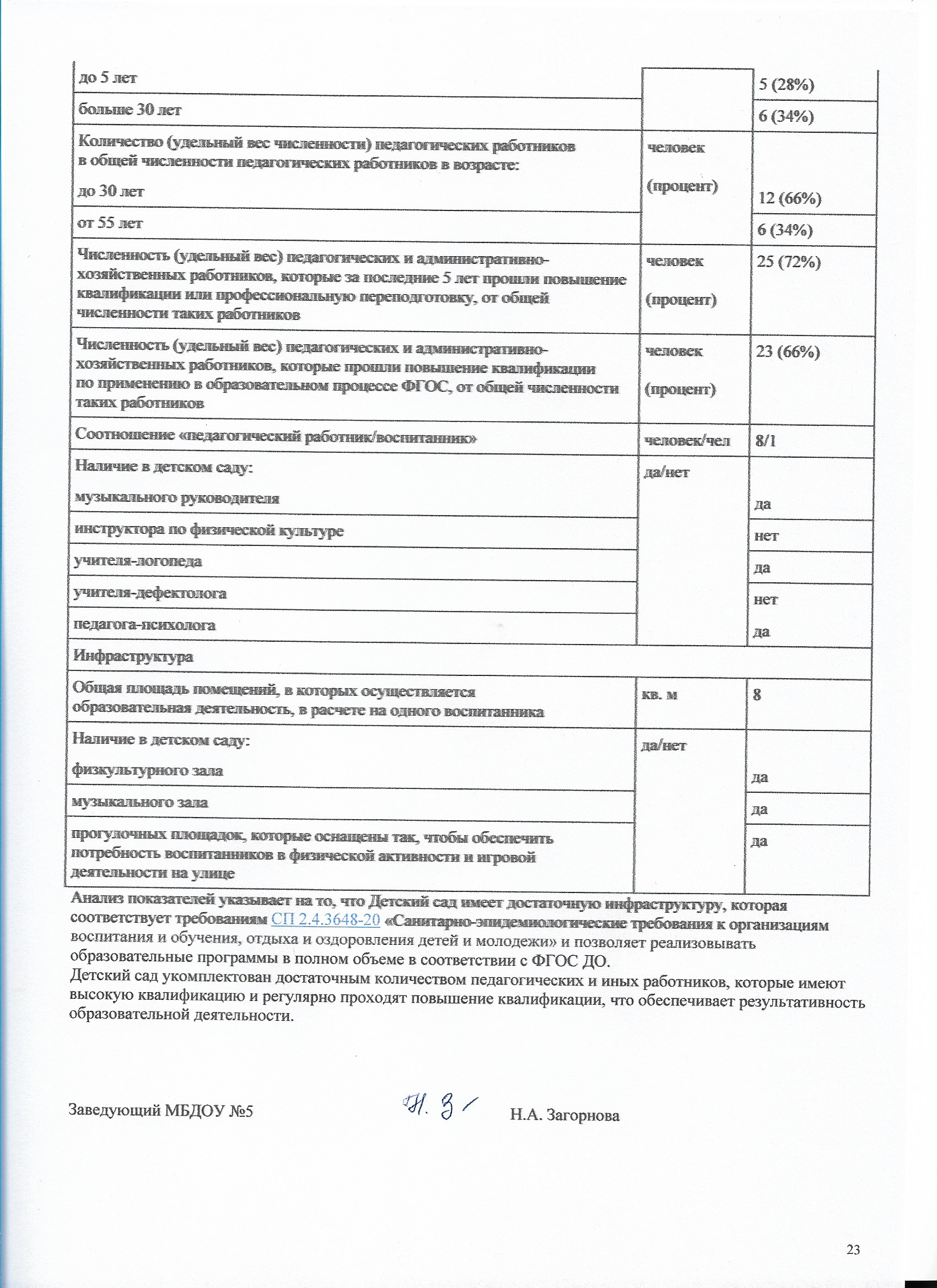 Наименование образовательнойорганизацииМУНИЦИПАЛЬНОЕ БЮДЖЕТНОЕ ДОШКОЛЬНОЕ ОБРАЗОВАТЕЛЬНОЕ УЧРЕЖДЕНИЕ ДЕТСКИЙ САД №5 Г.КАМЕНКИ  КАМЕНСКОГО РАЙОНА ПЕНЗЕНСКОЙ ОБЛАСТИРуководитель образовательнойорганизацииЗагорнова Наталья АлександровнаАдрес организацииФактический адрес:Пензенская область, г.Каменка, ул.Спортивная,5 Юридический адрес:Пензенская область, г.Каменка, ул.Спортивная,5Контактный телефон образовательнойорганизации8(84156)4-29-40Режим и график работы образовательнойорганизацииПонедельник - пятница: 07.00 час. - 17.30 час.Суббота, воскресенье - выходнойАдрес электронной почтыобразовательной организацииdets15@mail.ruАдрес официального сайтаhttp://dets15.edu-penza.ru/Дата создания образовательнойорганизации1983г.Адрес филиаловПензенская область, Каменский район, с.Варваровка, ул.Центральная,1Пензенская область, Каменский район, с.Кевдо-Мельситово, ул.Комсомольская,20Лицензия на образовательную деятельностьот 15.09.2014 №11549 серия 58Л01 №0000360№ п/пНаименование программыЧисленностьобучающихся1Основная общеобразовательная программа дошкольного образования МБДОУ ДЕТСКИЙ САД №5 Г.КАМЕНКИПринята:Протокол заседания педагогического совета №1 от 30.08.2019288 чел.2Адаптированная основная образовательная программа группкомпенсирующей направленности для детей с тяжелым нарушением речи МБДОУ ДЕТСКИЙ САД №5 Г.КАМЕНКИПринята:Протокол заседания педагогического совета №1 от 30.08.201936 чел.Состав семьиКоличество семейПроцент	от	общего количества семей воспитанниковПолная25286%Неполная с матерью3111%Неполная с отцом00%Оформлено опекунство2%0,6%Количество	детей	в семьеКоличество семейПроцент	от	общего количества	семей воспитанниковДо 7 лет252100%От 7 до 18 лет179Ребенок - инвалид21%Наименование органаОсновные функцииЗаведующийКонтролирует	работу	и	обеспечивает	эффективное взаимодействие структурных подразделений организации,утверждает	штатное	расписание,	отчетные	документы организации, осуществляет общее руководство Детским садомПедагогический советОсуществляет текущее руководство образовательной деятельностью Детского сада, в том числе рассматривает вопросы:развития образовательных услуг;регламентации образовательных отношений;разработки образовательных программ;выбора учебников, учебных пособий, средств обучения ивоспитания;материально-технического	обеспечения	образовательного процесса;аттестации,	повышении	квалификации	педагогических работников;координации деятельности методических объединенийОбщее	собрание работниковучрежденияРеализует право работников участвовать в управлении образовательной организацией, в том числе:участвовать в разработке и принятии коллективного договора, Правил трудового распорядка, изменений и дополнений к ним;принимать локальные акты, которые регламентируют деятельность образовательной организации и связаны с правами и обязанностями работников;разрешать конфликтные ситуации между работниками и администрацией образовательной организации;вносить предложения по корректировке плана мероприятий организации, совершенствованию ее работы и развитиюматериальной базыВыше нормыВыше нормыНормаНормаНиже нормыНиже нормыКол-во воспитанниковИтого % в пределе нормыКол- во%Кол- во%Кол- во%Кол-во воспитанниковИтого % в пределе нормыУровень развития воспитанников в рамках целевых ориентиров10369%4027%74%15098%Качество освоения образовательных областей9965%4530%75%15199%СМИПрессаТелевидениеРадиоСайтИтогоКол-во публикаций210Еженедельнона	Образовательном портале и В Контакте2/1/в	течение года – 132Педагогические работники, имеющие:20212021Педагогические работники, имеющие:Количествопедагоги/ руководителиПроцент от общего кол-ва педагоговВысшее пед. образование1858%Учатся в высших учебныхзаведениях00%Среднее спец. педагогическое1342%Профпереподготовка31100%Педагогические работники, имеющие:20212021Педагогические работники, имеющие:Количествопедагоги/ руководителиПроцент от общегокол-ва педагоговВысшее пед. образование1100%КатегорияРуководи тели…Воспитат елиУчитель- логопедМузыкальны йруководительИтогоВысшая4116Первая161118Соответствие55Без категории22Итого272231Стаж2021-2022Общее количество педагогов31От 0до 3 лет3От 3до 5 лет2От 5 до 10 лет6От 10 до 15 лет1От 15 до 20 лет3От 20 до 25 лет4Свыше 25 лет12ДатаУровеньФИО педагога или творческого коллективаРезультат Наименование конкурса, мероприятия; тема2020г.всероссийскийНикулина Г.Г.участиеVII Всероссийский онлайн форум-конференция «Воспитатели России», «Здоровые дети – здоровое будущееНоябрь 2020г.районныйНикулина Г.Г., Селиманова Н.П., Пименова Е.С., Пономарева А.И., 3 местоУчастиеучастие«Пожарная безопасность глазами детей»ежемесячновсероссийскийТенишева Э.И.,Гагина О.П., Жилякова О.В., Гурьева Г.И., Пономарева А.И., дипломы«Международная викторина для дошкольников – «Совушка»Ноябрь, 2020г.районныйСелиманова Н.П., Пименова Е.С., участие«Мой любимый доктор»сентябрь, 2020районныйФомина Н.А., муз. руководДиплом за участиеРайонный конкурс "Победа в сердце каждого живет"Декабрь, 2020г.районныйСелиманова Н.П., Пименова Е.С., Янаева С.Х., участие«Зимняя дорога»Сентябрь 2020г районныйЕмелина М.А., Малахова Г.А., Никулина И.А., 3 место3 местоУчастие«Великой Детский рисунок Победе – 75 лет» среди детей членов профсоюза»Декабрь, 2020г.районныйДасаева Р.С., Пименова Е.С., Пименова Е.С.,Кротова М.В., Ермашова С.А., Шлыкова Н.А.2 местоУчастие3 место1 место3 место1 местоДиплом - 3 место в номинации "Лучший профессионал образовательной организации"октябрь, 2020всероссийскийФоминаграмота 1 местоРегиональный этап  VIII Всероссийского конкурса "Воспитатели России" 2020 г.Февраль, 2021г.районныйМалахова Г.А., Селиманова Н.П., Кузина И.А., Кротова М.В., Дасаева Р.С., Сидякина Т.А., участиеТематическая неделя «Народные промыслы»октябрь, 2020региональныйФомина Н.А., Кротова М.В.участиеНаучно - практическая конференция (ПИРО)Статья "Музыкально - ритмические движения как средство физического развития дошкольников"ноябрь, 2020всероссийскийФомина Н.А.Диплом участникаОбщероссийский конкурс "Профсоюзный репортер"Март 2021районныйТенишева Э.И.3 место«Лучший воспитатель образовательной организации»Ноябрь, 2020районныйЯнаева С.Х., Пензина О.И.УчастиеКонкурс конспектов по познавательному развитиюАпрель 2021г.районныйТенишева Э.И.,Никулина Г.Г.,Кузина И.А., Золотова Е. В., Янаева С.Х., Фаюстова И.А.УчастиеУчастиеУчастие 3 местоучастие«Мир заповедной природы»Ноябрь, 2020 г.всероссийскийСелиманова Н.П.участие«Эколята – молодые защитники природы»Апрель, 2021районныйФомина Н.А.,.Ярославцева Г.М., Золотова Е.В.Диплом - 1 место в номинации "Музыкально - литературная композиция"Диплом - 1 место в номинации "Вокал" (интернет - голосование),Диплом  - 1 место в номинации "Хореография" (интернет - голосование)Городской конкурс талантов "Кроха"Декабрь, 2020грегиональныйМалахова Г.А.Участие, грамотаОбластной фотоконкурс от детского телефона доверия «Наша ёлка лучше всех»Апрель, 2021г.районныйНикулина Г.Г., Селиманова Н.П.,Пименова Е.С.,Малахова Г.А., Кузина И.А.,Золотова Е. В., Кротова М.В.Участие1 место«Светлый праздник – Пасха»декабрь,2020всероссийскийФомина Н.А.Сертификат участника Большой онлайн - фестиваль дошкольного образования "Воспитатели России"декабрь,2020региональныйФомина Н.А.участие"Круглый стол" (ПИРО)Статья "Использование технологий социализации детей дошкольного возраста в ДОО"Январь, 2021г.региональныйКротова М.В.участиеВыставка нестандартного спортивного оборудования(ПИРО)12 февраля 2021г.всероссийскийБояркина Т.Д.Диплом участникаОнлайн - форум «Применение инновационных технологий и методик для развития единой образовательной среды»Март, 2021г.региональныйАлова Н.В.Обмен опытаПедагогический салон учителей – логопедов, учителей – дефектологов.(ПИРО)Февраль 2021г.всероссийскийБояркина Т.Д.сертификатСеминар-практикум: мастер класс «Коллаж»Март, 2021г.региональныйМалахова Г.А., Кротова М.В.,участиеВыставка лучших сборников рецептов «Просто, красиво, полезно»(ПИРО)Апрель, 2021г.региональныйАлова Н.В.,Медведева Т.В.участиеАОУ ДПО ИРР ПО, отбор публикаций в электронном журнале09 апреля, 2021г.районныйКузина И.А.Обмен опытаМО «Приобщение дошкольников к культуре Пензенской области»16 апреля, 2021г.всероссийскийЯрославцева Г.М., Бояркина Т.Д., Фаюстова И.А., Емелина М.АУчастиесертификатII Всероссийский форум «Воспитатели России»: «Воспитываем здорового ребенка. Регионы»Апрель 2021г.региональныйТенишева Э.И.,Дасаева Р.С., Емелина М.А.участиеВыставка математического оборудования «Элементарная математика в детском саду»(ПИРО)12 апреля, 2021г.районныйАлова Н.В.,Медведева Т.В.Обмен опытаМО учителей – логопедов30 апреля, 2021г.региональныйЯнаева С.Х.,Емелина М.А.участиефотовыставка рисунков "Профессия моих родителей" (ПИРО)Май, 2021гвсероссийскийКоллектив ДОУсертификатыДетско-юношеская патриотическая акция «Рисуем Победу-2021»20мая 2021г.всероссийскийТенишева Э.И.,Ярославцева Г.М.,Бояркина Т.Д., Гагина О.ПУчастие,сертификатыIII Всероссийский форум «Воспитатели России»: «Воспитываем здорового ребенка. Поволжье.»14 мая, 2021г.всероссийскийНикулина Г.Г., Шлыкова Н.А.,участие«Психологическое и интеллектуальное развитие детей старшего дошкольного возраста (5-6 лет),семинармай, 2021районныйФомина Н.А.Участие,Обмен опытомМастер - класс на тему: "Приобщение дошкольников к народному фольклору Пензенского края"май, 2021региональныйФомина Н.А.Автор статьи в журналеЖурнал "Просвещение" ПИРО21 мая, 2021региональныйЯнаева С.Х., Емелина М.А.,участиефотовыставка "Я и спорт"(ПИРО)Май, 2021г.региональныйАлова Н.В.участиеконкурс "Учитель - дефектолог - 2021"(ПИРО)ПоказателиЕдиница
измеренияКоличествоОбразовательная деятельностьОбразовательная деятельностьОбразовательная деятельностьОбщее количество воспитанников, которые обучаются по программе дошкольного образования
в том числе обучающиеся:человек323в режиме полного дня (8–12 часов)человек323в режиме кратковременного пребывания (3–5 часов)человек0в семейной дошкольной группечеловек0по форме семейного образования с психолого-педагогическим сопровождением, которое организует детский садчеловек0Общее количество воспитанников в возрасте до трех летчеловек103Общее количество воспитанников в возрасте от трех до восьми летчеловек220Количество (удельный вес) детей от общей численности
воспитанников, которые получают услуги присмотра и ухода, в том числе в группах:человек
(процент)8—12-часового пребываниячеловек
(процент)012—14-часового пребываниячеловек
(процент)0 (0%)круглосуточного пребываниячеловек
(процент)0 (0%)Численность (удельный вес) воспитанников с ОВЗ от общей
численности воспитанников, которые получают услуги:человек
(процент)по коррекции недостатков физического, психического развитиячеловек
(процент)0 (0%)обучению по образовательной программе дошкольного
образованиячеловек
(процент)0 (0%)присмотру и уходучеловек
(процент)0 (0%)Средний показатель пропущенных по болезни дней на одного
воспитанникадень35Общая численность педработников, в том числе количество
педработников:человек18с высшим образованиемчеловек15высшим образованием педагогической направленности (профиля)человек15средним профессиональным образованиемчеловек3средним профессиональным образованием педагогической
направленности (профиля)человек0Количество (удельный вес численности) педагогических работников, которым по результатам аттестации присвоена квалификационная категория, в общей численности педагогических работников, в том числе:человек
(процент)2 (12%)с высшейчеловек
(процент)1 (6%)первойчеловек
(процент)1 (6%)Количество (удельный вес численности) педагогических работников в общей численности педагогических работников, педагогический стаж работы которых составляет:человек
(процент)